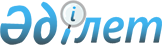 "2010-2012 жылдарға арналған облыстық бюджет туралы" 2009 жылғы 
21 желтоқсандағы № 17/222-IV шешімге толықтырулар мен өзгерістер енгізу туралы
					
			Күшін жойған
			
			
		
					Шығыс Қазақстан облыстық мәслихатының 2010 жылғы 17 мамырдағы N 21/269-IV шешімі. Шығыс Қазақстан облысының Әділет департаментінде 2010 жылғы 26 мамырда N 2531 тіркелді. Шешімнің қабылдау мерзімінің өтуіне байланысты қолдану тоқтатылды - ШҚО мәслихаты аппаратының 2010 жылғы 29 желтоқсандағы N 743/01-06 хатымен

      Ескерту. Шешімнің қабылдау мерзімінің өтуіне байланысты қолдану тоқтатылды - ШҚО мәслихаты аппаратының 2010.12.29 N 743/01-06 хатымен.       

Қазақстан Республикасының 2008 жылғы 4 желтоқсандағы Бюджет кодексінің 106, 108-баптарына, Қазақстан Республикасының 2001 жылғы 23 қаңтардағы № 148 «Қазақстан Республикасындағы жергілікті мемлекеттік басқару және өзін-өзі басқару туралы» Заңының 6-бабы 1-тармағының 1) тармақшасына, «2010 жылға арналған республикалық бюджет көрсеткіштерін түзету туралы» Қазақстан Республикасы Үкіметінің 2010 жылғы 12 мамырдағы № 406 қаулысына сәйкес, Шығыс Қазақстан облыстық мәслихаты ШЕШІМ ҚАБЫЛДАДЫ:



      1. «2010-2012 жылдарға арналған облыстық бюджет туралы» Шығыс Қазақстан облыстық мәслихатының 2009 жылғы 21 желтоқсандағы № 17/222-IV шешіміне (Нормативтік құқықтық актілерді мемлекеттік тіркеу тізілімінде тіркелген нөмірі 2521, «Дидар» газетінің 2010 жылғы 7 қаңтардағы № 3-4, 2010 жылғы 12 қаңтардағы № 5-6, «Рудный Алтай» газетінің 2010 жылғы 6 қаңтардағы № 1-2 сандарында жарияланды) мынадай толықтырулар мен өзгерістер енгізілсін:



      1) 1-тармақта:

      «123538840,7» сандары «125640916,7» сандарымен ауыстырылсын;

      «1147283,0» сандары «1199310,0» сандарымен ауыстырылсын;

      «106333224,7» сандары «108383273,7» сандарымен ауыстырылсын;

      «124526105,7» сандары «126628181,7» сандарымен ауыстырылсын;



      2) мынадай мазмұндағы 5-1-тармақпен толықтырылсын:

      «30-қосымшаға сәйкес 2010 жылға арналған облыс бюджетінде облыстық бюджеттің шығындарын өтеуге арналған аудандық (қалалық) бюджеттерден 106862 мың теңге сомасындағы трансферттердің түсімі көзделсін.»;



      3) 6-1-тармақ мынадай мазмұндағы қырқыншы абзацпен толықтырылсын:

      «815987 мың теңге – «Бизнестің жол картасы – 2020» бағдарламасы аясында жеке кәсіпкерлікті қолдауға.»;



      4) 6-2-тармақ мынадай мазмұндағы оныншы абзацпен толықтырылсын:

      «427200 мың теңге – «Бизнестің жол картасы – 2020» бағдарламасы аясында индустриялық инфрақұрылымды дамытуға.»;



      5) 13-тармақта «782963» сандары «834990» сандарымен ауыстырылсын;



      6) 8-қосымшада:

      «Барлығы» жолында:

      3-бағандағы «782963» сандары «834990» сандарымен ауыстырылсын;

      9-бағандағы «360573» сандары «412600» сандарымен ауыстырылсын;

      реттік нөмірі 6 жолда:

      3-бағандағы «29006» сандары «81033» сандарымен ауыстырылсын;

      9-бағандағы «29006» сандары «81033» сандарымен ауыстырылсын;

      «Ұлы Отан соғысының қатысушылары мен мүгедектерін тұрғын үймен қамтамасыз етуге» жолынан кейін мынадай мазмұндағы жолмен толықтырылсын:

      7) аталған шешімнің 1-қосымшасы осы шешімнің 1-қосымшасына сәйкес жаңа редакцияда жазылсын;



      8) осы шешімнің 2-қосымшасына сәйкес 30-қосымшамен толықтырылсын.



      2. Осы шешім 2010 жылғы 1 қаңтардан бастап қолданысқа енгiзiледi.      Сессия төрағасы,

      Шығыс Қазақстан облыстық

      мәслихатының хатшысы                   В. Ахаев

Шығыс Қазақстан облыстық мәслихатының

2010 жылғы 17 мамырдағы

№ 21/269-IV шешіміне 1-қосымшаШығыс Қазақстан облыстық мәслихатының

2009 жылғы 21 желтоқсандағы

№ 17/222-IV шешіміне 1-қосымша 2010 жылға арналған облыстық бюджет

Шығыс Қазақстан облыстық мәслихатының

2010 жылғы 17 мамырдағы

№ 21/269-IV шешіміне 2-қосымшаШығыс Қазақстан облыстық мәслихатының

2009 жылғы 21 желтоқсандағы

№ 17/222-IV шешіміне 30–қосымша Облыстық бюджеттің шығындарын өтеуге арналған аудандық (қалалық) бюджеттерден трансферттер
					© 2012. Қазақстан Республикасы Әділет министрлігінің «Қазақстан Республикасының Заңнама және құқықтық ақпарат институты» ШЖҚ РМК
				«Бұрынғы Зырян кеніші карьерінен су бұру» жобасының құрылысын аяқтауға»52027»СанатСанатСанатСанатСомасы

(мың

теңге)
СыныпСыныпСыныпІшкі сыныпІшкі сыныпКірістер атауы
1. КIРICТЕР125640916,71Салықтық түсімдер16058333,001Табыс салығы7399859,02Жеке табыс салығы7399859,003Әлеуметтiк салық6120846,01Әлеуметтiк салық6120846,005Тауарларға, жұмыстарға және қызметтерге салынатын ішкі салықтар 2537628,03Табиғи және басқа ресурстарды пайдаланғаны үшін түсетін түсімдер2537628,02Салықтық емес түсімдер 1199310,001Мемлекеттік меншіктен түсетін кірістер139974,05Мемлекет меншігіндегі мүлікті жалға беруден түсетін кірістер71000,07Мемлекеттік бюджеттен берілген кредиттер бойынша сыйақылар 68974,004Мемлекеттік бюджеттен қаржыландырылатын, сондай-ақ Қазақстан Республикасы Ұлттық Банкінің бюджетінен (шығыстар сметасынан) ұсталатын және қаржыландырылатын мемлекеттік мекемелер салатын айыппұлдар, өсімпұлдар, санкциялар, өндіріп алулар1049336,01Мұнай секторы кәсіпорындарынан түсетін түсімдерді қоспағанда, мемлекеттік бюджеттен қаржыландырылатын, сондай-ақ Қазақстан Республикасы Ұлттық Банкінің бюджетінен (шығыстар сметасынан) ұсталатын және қаржыландырылатын мемлекеттік мекемелер салатын айыппұлдар, өсімпұлдар, санкциялар, өндіріп алулар1049336,006Басқа да салықтық емес түсiмдер10000,01Басқа да салықтық емес түсiмдер10000,04Трансферттердің түсімдері108383273,701Төмен тұрған мемлекеттiк басқару органдарынан алынатын трансферттер1526506,72Аудандық (қалалық) бюджеттерден трансферттер1526506,702Мемлекеттік басқарудың жоғары тұрған органдарынан түсетін трансферттер106156767,01Республикалық бюджеттен түсетiн трансферттер106156767,003Облыстардың, Астана және Алматы қалаларының бюджеттеріне берілетін трансферттер700000,01Облыстық бюджеттің, Астана және Алматы қалалары бюджеттерінің басқа облыстық бюджеттермен, Астана және Алматы қалаларының бюджеттерімен өзара қатынастары700000,0функционалдық топфункционалдық топфункционалдық топфункционалдық топфункционалдық топсомасы (мың теңге)
кіші функциякіші функциякіші функциякіші функцияәкімшіәкімшіәкімшібағдарламабағдарламаШығыстар атауы
ІІ. Шығындар126628181,701Жалпы сипаттағы мемлекеттiк қызметтер 1687458,61Мемлекеттiк басқарудың жалпы функцияларын орындайтын өкiлдi, атқарушы және басқа органдар1482715,6110Облыс мәслихатының аппараты 37226,6001Облыс мәслихатының қызметін қамтамасыз ету жөніндегі қызметтер 36626,6004Мемлекеттік органдарды материалдық-техникалық жарақтандыру600,0120Облыс әкiмінің аппараты1445489,0001Облыс әкімінің қызметін қамтамасыз ету жөніндегі қызметтер745267,0002Ақпараттық жүйелер құру17100,0003Жеке және заңды тұлғаларға "жалғыз терезе" қағидаты бойынша мемлекеттік қызметтер көрсететін халыққа қызмет орталықтарының қызметін ұйымдастыру 639267,0004Мемлекеттік органдардың ғимараттарын, үй-жайлары және құрылыстарын күрделі жөндеу15274,0005Мемлекеттік органдарды материалдық-техникалық жарақтандыру28581,02Қаржылық қызмет 111433,0257Облыстың қаржы басқармасы111433,0001Жергілікті бюджетті атқару және коммуналдық меншікті басқару саласындағы мемлекеттік саясатты іске асыру жөніндегі қызметтер90359,0003Біржолғы талондарды беруді ұйымдастыру және біржолғы талондарды өткізуден түсетін сомалардың толық жиналуын қамтамасыз ету12048,0009Коммуналдық меншікті жекешелендіруді ұйымдастыру 7976,0014Мемлекеттік органдарды материалдық-техникалық жарақтандыру1050,05Жоспарлау және статистикалық қызмет93310,0258Облыстың экономика және бюджеттік жоспарлау басқармасы93310,0001Экономикалық саясатты, мемлекеттік жоспарлау жүйесін қалыптастыру мен дамыту және облысты басқару саласындағы мемлекеттік саясатты іске асыру жөніндегі қызметтер90595,0006Мемлекеттік органдарды материалдық-техникалық жарақтандыру2715,002Қорғаныс469185,01Әскери мұқтаждар55712,0250Облыстың жұмылдыру дайындығы, азаматтық қорғаныс, авариялар мен дүлей апаттардың алдын алуды және жоюды ұйымдастыру басқармасы55712,0003Жалпыға бiрдей әскери мiндеттi атқару шеңберiндегi iс-шаралар23593,0007Аумақтық қорғанысты дайындау және облыстық ауқымдағы аумақтық қорғанысы32119,02Төтенше жағдайлар жөніндегі жұмыстарды ұйымдастыру 413473,0250Облыстың жұмылдыру дайындығы, азаматтық қорғаныс, авариялар мен дүлей апаттардың алдын алуды және жоюды ұйымдастыру басқармасы413473,0001Жергілікті деңгейде жұмылдыру дайындығы, азаматтық қорғаныс, авариялар мен дүлей апаттардың алдын алуды және жоюды ұйымдастыру саласындағы мемлекеттік саясатты іске асыру жөніндегі қызметтер 36724,0004Облыстық ауқымдағы азаматтық қорғаныстың іс-шаралары45382,0005Облыстық ауқымдағы жұмылдыру дайындығы және жұмылдыру12538,0006Облыстық ауқымдағы төтенше жағдайлардың алдын алу және оларды жою318060,0010Мемлекеттік органдарды материалдық-техникалық жарақтандыру769,003Қоғамдық тәртіп, қауіпсіздік, құқықтық, сот, қылмыстық-атқару қызметі5968605,01Құқық қорғау қызметі 5968605,0252Облыстық бюджеттен қаржыландырылатын атқарушы iшкi icтер органы5965915,0001Облыс аумағында қоғамдық тәртіптті және қауіпсіздікті сақтауды қамтамасыз ету саласындағы мемлекеттік саясатты іске асыру жөніндегі қызметтер 5478878,0002Медициналық айықтырғыштардың және медициналық айықтырғыштардың жұмысын ұйымдастыратын полиция бөлімшелерінің жұмысын ұйымдастыру89149,0003Қоғамдық тәртіпті қорғауға қатысатын азаматтарды көтермелеу5000,0006Мемлекеттік органдардың ғимараттарын, үй-жайлары және құрылыстарын күрделі жөндеу2549,0011Мемлекеттік органдарды материалдық-техникалық жарақтандыру225077,0012Кәмелетке толмағандарды уақытша оқшаулау, бейімдеуді және оңалтуды ұйымдастыру56179,0013Белгілі тұратын жері және құжаттары жоқ адамдарды орналастыру қызметтері41851,0014Әкімшілік тәртіппен тұтқындалған адамдарды ұстауды ұйымдастыру46734,0015Қызмет жануарларын ұстауды ұйымдастыру14900,0016«Мак» операциясын өткізу5598,0271Облыстың құрылыс басқармасы2690,0003Ішкі істер органдарының объектілерін дамыту 2690,004Бiлiм беру 14574516,81Мектепке дейiнгi тәрбие және оқыту702692,0261Облыстың білім басқармасы702692,0027Мектепке дейінгі білім беру ұйымдарында мемлекеттік білім беру тапсырыстарын іске асыруға аудандардың (облыстық маңызы бар қалалардың) бюджеттеріне берілетін ағымдағы нысаналы трансферттер702692,02Бастауыш, негізгі орта және жалпы орта білім беру 3970296,0260Облыстың туризм, дене тәрбиесі және спорт басқармасы 1502472,0006Балалар мен жасөспірімдерге спорт бойынша қосымша білім беру 1446035,0007Мамандандырылған білім беру ұйымдарында спорттағы дарынды балаларға жалпы білім беру56437,0261Облыстың білім басқармасы2467824,0003Арнайы білім беретін оқу бағдарламалары бойынша жалпы білім беру1053055,0006Мамандандырылған білім беру ұйымдарында дарынды балаларға жалпы білім беру899993,0018Жаңадан іске қосылатын білім беру объектілерін ұстауға аудандар (облыстық маңызы бар қалалар) бюджеттеріне берілетін ағымдағы нысаналы трансферттер104909,0048Аудандардың (облыстық маңызы бар қалалардың) бюджеттеріне негізгі орта және жалпы орта білім беретін мемлекеттік мекемелердегі физика, химия, биология кабинеттерін оқу жабдығымен жарақтандыруға берілетін ағымдағы нысаналы трансферттер204850,0058Аудандардың (облыстық маңызы бар қалалардың) бюджеттеріне бастауыш, негізгі орта және жалпы орта білім беретін мемлекеттік мекемелерде лингафондық және мультимедиялық кабинеттер құруға берілетін ағымдағы нысаналы трансферттер205017,04Техникалық және кәсіптік, орта білімнен кейінгі білім беру3581421,1253Облыстың денсаулық сақтау басқармасы208805,0043Техникалық және кәсіптік, орта білімнен кейінгі білім беру ұйымдарында мамандар даярлау208805,0261Облыстың білім басқармасы 3372616,1024Техникалық және кәсіптік білім беру ұйымдарында мамандар даярлау3372616,15Мамандарды қайта даярлау және біліктіліктерін арттыру818166,0252Облыстық бюджеттен қаржыландырылатын атқарушы ішкі істер органы109108,0007Кадрлардың біліктілігін арттыру және оларды қайта даярлау109108,0253Облыстың денсаулық сақтау басқармасы16650,0003Кадрлардың біліктілігін арттыру және оларды қайта даярлау16650,0261Облыстың білім басқармасы692408,0010Кадрлардың біліктілігін арттыру және оларды қайта даярлау90408,0060Кадрларды даярлау және қайта даярлау602000,09Бiлiм беру саласындағы өзге де қызметтер5501941,7253Облыстың денсаулық сақтау басқармасы 6997,0035Денсаулық сақтау жүйесінің мемлекеттік білім беру ұйымдарын материалдық-техникалық жарақтандыру6997,0261Облыстың білім басқармасы2711735,0001Жергілікті деңгейде білім беру саласындағы мемлекеттік саясатты іске асыру жөніндегі қызметтер59718,0004Білім берудің мемлекеттік облыстық мекемелерінде білім беру жүйесін ақпараттандыру86344,0005Білім берудің мемлекеттік облыстық мекемелер үшін оқулықтар мен оқу-әдiстемелiк кешендерді сатып алу және жеткізу30638,0007Облыстық ауқымда мектеп олимпиадаларын, мектептен тыс іс-шараларды және конкурстар өткізу77859,0008Өңірлік жұмыспен қамту және кадрларды қайта даярлау стратегиясын іске асыру шеңберінде білім беру объектілерін күрделі, ағымды жөндеу686441,0011Балалар мен жеткіншектердің психикалық денсаулығын зерттеу және халыққа психологиялық -медициналық-педагогикалық консультациялық көмек көрсету65664,0012Дамуында проблемалары бар балалар мен жеткіншектерді оңалту және әлеуметтік бейімдеу68513,0014Мемлекеттік органдарды материалдық-техникалық жарақтандыру1480,0016Аудандардың (облыстық маңызы бар қалалардың) бюджеттеріне өңірлік жұмыспен қамту және кадрларды қайта даярлау стратегиясын іске асыру шеңберінде білім беру объектілерін күрделі, ағымды жөндеуге республикалық бюджеттен берілетін ағымдағы нысаналы трансферттер1479902,0022Аудандар (облыстық маңызы бар қалалар) бюджеттеріне «Өзін-өзі тану» пәні бойынша мектепке дейінгі білім беру ұйымдарын, орта білім беру, техникалық және кәсіптік білім беру, орта білімнен кейінгі білім беру ұйымдарын, біліктілікті арттыру институттарын оқу материалдарымен қамтамасыз етуге арналған республикалық бюджеттен бөлінетін ағымдағы нысаналы трансферттер114715,0113Жергілікті бюджеттерден берілетін ағымдағы нысаналы трансферттер40461,0271Облыстың құрылыс басқармасы2783209,7007Білім беру объектілерін салуға және реконструкциялауға аудандар (облыстық маңызы бар қалалар) бюджеттеріне берілетін нысаналы даму трансферттер 746800,0037Білім беру объектілерін салу және реконструкциялау2036409,705Денсаулық сақтау26375115,31Кең бейінді ауруханалар187044,0253Облыстың денсаулық сақтау басқармасы187044,0004Республикалық бюджет қаражаты есебінен көрсетілетін медициналық көмекті қоспағанда, бастапқы медициналық-санитарлық көмек және денсаулық сақтау ұйымдары мамандарын жіберу бойынша стационарлық медициналық көмек көрсету187044,02Халықтың денсаулығын қорғау940647,0253Облыстың денсаулық сақтау басқармасы940647,0005Жергілікті денсаулық сақтау ұйымдары үшін қанды, оның құрамдарын және дәрілерді өндіру509017,0006Ана мен баланы қорғау жөніндегі қызметтер288221,0007Салауатты өмір салтын насихаттау142446,0017Шолғыншы эпидемиологиялық қадағалау жүргізу үшін тест-жүйелер сатып алу963,03Мамандандырылған медициналық көмек5764035,0253Облыстың денсаулық сақтау басқармасы5764035,0009Туберкулезден, жұқпалы және психикалық аурулардан және жүйкесі бұзылуынан зардап шегетін адамдарға медициналық көмек көрсету3931450,0019Туберкулез ауруларын туберкулез ауруларына қарсы препараттарымен қамтамасыз ету141272,0020Диабет ауруларын диабетке қарсы препараттарымен қамтамасыз ету555086,0021Онкологиялық ауруларды химия препараттарымен қамтамасыз ету55810,0022Бүйрегі жетімсіз ауруларды дәрі-дәрмек құралдарымен, диализаторлармен, шығыс материалдарымен және бүйрегі алмастырылған ауруларды дәрі-дәрмек құралдарымен қамтамасыз ету95576,0026Гемофилиямен ауыратын ересек адамдарды емдеу кезінде қанның ұюы факторлармен қамтамасыз ету214135,0027Халыққа иммунды алдын алу жүргізу үшін вакциналарды және басқа иммундық-биологиялық препараттарды орталықтандырылған сатып алу699656,0036Жіті миокард инфаркт сырқаттарын тромболитикалық препараттармен қамтамасыз ету 71050,04Емханалар9053075,0253Облыстың денсаулық сақтау басқармасы9053075,0010Республикалық бюджет қаражатынан көрсетілетін медициналық көмекті қоспағанда, халыққа амбулаторлық-емханалық көмек көрсету7921905,0014Халықтың жекелеген санаттарын амбулаториялық деңгейде дәрілік заттармен және мамандандырылған балалар және емдік тамақ өнімдерімен қамтамасыз ету1131170,05Медициналық көмектiң басқа түрлерi1804769,0253Облыстың денсаулық сақтау басқармасы1804769,0011Жедел медициналық көмек көрсету және санитарлық авиация1769369,0029Облыстық арнайы медициналық жабдықтау базалары35400,009Денсаулық сақтау саласындағы өзге де қызметтер8625545,3253Облыстың денсаулық сақтау басқармасы 2896342,0001Жергілікті деңгейде денсаулық сақтау саласындағы мемлекеттік саясатты іске жөніндегі қызметтер97030,0002Өңірлік жұмыспен қамту және кадрларды қайта даярлау стратегиясын іске асыру аясында денсаулық сақтау объектілерін күрделі және ағымдық жөндеу1155916,0008Қазақстан Республикасында ЖҚТБ індетінің алдын алу және қарсы күрес жөніндегі іс-шараларды іске асыру168587,0013Патологоанатомиялық союды жүргізу93986,0016Азаматтарды елді мекеннің шегінен тыс емделуге тегін және жеңілдетілген жол жүрумен қамтамасыз ету25570,0018Денсаулық сақтау саласындағы ақпараттық талдамалық қызметі52051,0028Жаңадан iске қосылатын денсаулық сақтау объектiлерiн ұстау203970,0031Мемлекеттік денсаулық сақтау органдарының материалдық-техникалық жарақтандыру600,0033Мемлекеттік денсаулық сақтау ұйымдарын материалдық-техникалық жарақтандыру1098632,0271Облыстың құрылыс басқармасы5729203,3038Денсаулық сақтау объектілерін салу және реконструкциялау5729203,306Әлеуметтiк көмек және әлеуметтiк қамсыздандыру 5586913,01Әлеуметтiк қамсыздандыру 2720180,0256Облыстың жұмыспен қамтуды үйлестіру және әлеуметтік бағдарламалар басқармасы1855600,0002Жалпы үлгідегі медициналық-әлеуметтік мекемелерде (ұйымдарда) қарттар мен мүгедектерге арнаулы әлеуметтік қызметтер көрсету712388,6012Тірек-қозғалу аппаратының қызметі бұзылған балаларға арналған мемлекеттік медициналық-әлеуметтік мекемелерде (ұйымдарда) мүгедек балалар үшін арнаулы әлеуметтік қызметтер көрсету98729,0013Психоневрологиялық медициналық-әлеуметтік мекемелерде (ұйымдарда) психоневрологиялық аурулармен ауыратын мүгедектер үшін арнаулы әлеуметтік қызметтер көрсету833259,0014Оңалту орталықтарында қарттарға, мүгедектерге, оның ішінде мүгедек балаларға арнаулы әлеуметтік қызметтер көрсету 69453,4015Психоневрологиялық медициналық-әлеуметтік мекемелерде (ұйымдарда) жүйкесі бұзылған мүгедек балалар үшін арнаулы әлеуметтік қызметтер көрсету141770,0261Облыстың білім басқармасы856905,0015Жетiм балаларды, ата-анасының қамқорлығынсыз қалған балаларды әлеуметтік қамсыздандыру856905,0271Облыстың құрылыс басқармасы7675,0039Әлеуметтік қамтамасыз ету объектілерін салу және реконструкциялау7675,02Әлеуметтік көмек 1464092,0256Облыстың жұмыспен қамтуды үйлестіру және әлеуметтік бағдарламалар басқармасы1464092,0003Мүгедектерге әлеуметтік қолдау көрсету174257,0020Аудандар (облыстық маңызы бар қалалар) бюджеттеріне ең төменгі күнкөрістің мөлшері өскеніне байланысты мемлекеттік атаулы әлеуметтік көмегін және 18 жасқа дейінгі балаларға ай сайынғы мемлекеттік жәрдемақыға берілетін ағымдағы нысаналы трансферттер223117,0027Аудандар (облыстық маңызы бар қалалар) бюджеттеріне әлеуметтік жұмыс орындары және жастар тәжірибесі бағдарламасын кеңейтуге ағымдағы нысаналы трансферттер468000,0029Аудандардың (облыстық маңызы бар қалалардың) бюджеттеріне Ұлы Отан соғысындағы Жеңістің 65 жылдығына орай Ұлы Отан соғысының қатысушылары мен мүгедектеріне Тәуелсіз Мемлекеттер Достастығы елдері бойынша, Қазақстан Республикасының аумағы бойынша жол жүруін, сондай-ақ оларға және олармен бірге жүретін адамдарға Мәскеу, Астана қалаларында мерекелік іс-шараларға қатысуы үшін тамақтануына, тұруына, жол жүруіне арналған шығыстарды төлеуді қамтамасыз етуге берілетін республикалық бюджеттен берілетін ағымдағы нысаналы трансферттер40000,0031Аудандардың (облыстық маңызы бар қалалардың) бюджеттеріне Ұлы Отан соғысындағы Жеңістің 65 жылдығына орай Ұлы Отан соғысының қатысушылары мен мүгедектеріне, сондай-ақ оларға теңестірілген, оның ішінде майдандағы армия құрамына кірмеген, 1941 жылғы 22 маусымнан бастап 1945 жылғы 3 қыркүйек аралығындағы кезеңде әскери бөлімшелерде, мекемелерде, әскери-оқу орындарында әскери қызметтен өткен, запасқа босатылған (отставка), «1941-1945 жж. Ұлы Отан соғысында Германияны жеңгенi үшiн» медалімен немесе «Жапонияны жеңгені үшін» медалімен марапатталған әскери қызметшілерге, Ұлы Отан соғысы жылдарында тылда кемінде алты ай жұмыс істеген (қызметте болған) адамдарға біржолғы материалдық көмек төлеу үшін республикалық бюджеттен берілетін ағымдағы нысаналы трансферттер558718,09Әлеуметтiк көмек және әлеуметтiк қамтамасыз ету салаларындағы өзге де қызметтер1402641,0256Облыстың жұмыспен қамту және әлеуметтік бағдарламаларды үйлестіру басқармасы 1402641,0001Жергілікті деңгейде облыстың жұмыспен қамтуды қамтамасыз ету және үшін әлеуметтік бағдарламаларды іске асыру саласындағы мемлекеттік саясатты іске асыру жөніндегі қызметтер 59269,0005Өңірлік жұмыспен қамту және кадрларды қайта даярлау стратегиясын іске асыру шеңберінде әлеуметтiк қамсыздандыру объектілерін күрделі, ағымды жөндеу114440,0008Мемлекеттік органдарды материалдық-техникалық жарақтандыру1330,0018Республикалық бюджеттен берілетін нысаналы трансферттер есебiнен үкіметтік емес секторда мемлекеттік әлеуметтік тапсырысты орналастыру124317,0022Аудандар (облыстық маңызы бар қалалар) бюджеттеріне медициналық-әлеуметтік мекемелерде тамақтану нормаларын ұлғайтуға берілетін ағымдағы нысаналы трансферттер25297,0026Аудандар (облыстық маңызы бар қалалар) бюджеттеріне медициналық-әлеуметтік мекемелерде күндіз емделу бөлімшелері желісін дамытуға берілетін ағымдағы нысаналы трансферттер65379,0033Аудандардың (облыстық маңызы бар қалалар) бюджеттеріне өңірлік жұмыспен қамту және кадрларды қайта даярлау стратегиясын іске асыру шеңберінде әлеуметтiк қамсыздандыру объектілерін күрделі, ағымды жөндеуге берілетін республикалық бюджеттен бөлінетін ағымдағы нысаналы трансферттер23821,0113Жергілікті бюджеттерден берілетін ағымдағы нысаналы трансферттер 988788,007Тұрғын үй-коммуналдық шаруашылық7891559,01Тұрғын үй шаруашылығы3154000,0271Облыстың құрылыс басқармасы3154000,0014Аудандардың (облыстық маңызы бар қалалардың) бюджеттеріне мемлекеттік коммуналдық тұрғын үй қорының тұрғын үйлерін салуға және (немесе) сатып алуға республикалық бюджеттен берілетін нысаналы даму трансферттері586000,0027Аудандардың (облыстық маңызы бар қалалардың) бюджеттеріне инженерлік-коммуникациялық инфрақұрылымды дамытуға, жайластыруға және (немесе) сатып алуға берілетін нысаналы даму трансферттері2568000,02Коммуналдық шаруашылық3237559,0271Облыстың құрылыс басқармасы128,0030Коммуналдық шаруашылық объектілерін дамыту128,0279Облыстың энергетика және коммуналдық шаруашылық басқармасы3237431,0001Жергілікті деңгейде энергетика және коммуналдық шаруашылық саласындағы мемлекеттік саясатты іске асыру жөніндегі қызметтер46862,0006Мемлекеттік органдарды материалдық-техникалық жарақтандыру300,0010Сумен жабдықтау жүйесін дамытуға аудандар (облыстық маңызы бар қалалар) бюджеттеріне берілетін нысаналы даму трансферттер1200224,0017Аудандардың (облыстық маңызы бар қалалардың) бюджеттеріне өңірлік жұмыспен қамту және кадрларды қайта даярлау стратегиясын іске асыру шеңберінде инженерлік-коммуникациялық инфрақұрылымды жөндеуге және елді мекендерді абаттандыруға республикалық бюджеттен берілетін ағымдағы нысаналы трансферттер1462810,0021Аудандардың (облыстық маңызы бар қалалардың) бюджеттеріне өңірлік жұмыспен қамту және кадрларды қайта даярлау стратегиясын іске асыру шеңберінде инженерлік-коммуникациялық инфрақұрылымды дамытуға және елді мекендерді абаттандыруға республикалық бюджеттен берілетін ағымдағы нысаналы трансферттер114635,0113Жергілікті бюджеттерден берілетін ағымдағы нысаналы трансферттер 305407,0114Жергілікті бюджеттерден берілетін нысаналы даму трансферттері107193,03Елді-мекендерді көркейту1500000,0279Облыстың Энергетика және коммуналдық шаруашылық басқармасы1500000,0023Өскемен қаласының бюджетіне Қазақстан Республикасы мен Ресей Федерациясының VII аймақаралық ынтымақтастық Форумының өтуіне байланысты Өскемен қаласының инфрақұрылымын абаттандыру және жөндеуге нысаналы ағымдағы трансферттер1500000,008Мәдениет, спорт, туризм және ақпараттық кеңiстiк2855233,01Мәдениет саласындағы қызмет1161844,0262Облыстың мәдениет басқармасы1111844,0001Жергiлiктi деңгейде мәдениет саласындағы мемлекеттік саясатты іске асыру жөніндегі қызметтер33284,0003Мәдени-демалыс жұмысын қолдау132450,0005Тарихи-мәдени мұралардың сақталуын және оған қол жетімді болуын қамтамасыз ету505849,0007Театр және музыка өнерін қолдау376839,0113Жергілікті бюджеттерден берілетін ағымдағы нысаналы трансферттер 63422,0271Облыстың құрылыс басқармасы 50000,0016Мәдениет объектілерін дамыту50000,02Спорт 469839,0260Облыстың туризм, дене тәрбиесі және спорт басқармасы 360446,0001Жергілікті деңгейде туризм, дене шынықтыру және спорт саласындағы мемлекеттік саясатты іске асыру жөніндегі қызметтер31487,0003Облыстық деңгейде спорт жарыстарын өткiзу 72231,0004Әртүрлi спорт түрлерi бойынша облыстық құрама командаларының мүшелерiн дайындау және олардың республикалық және халықаралық спорт жарыстарына қатысуы198228,0113Жергілікті бюджеттерден берілетін ағымдағы нысаналы трансферттер 58500,0271Облыстың құрылыс басқармасы 109393,0017Спорт объектілерін дамыту 109393,03Ақпараттық кеңістік739227,0259Облыстың мұрағаттар және құжаттама басқармасы 262971,0001Жергілікті деңгейде мұрағат ісін басқару жөніндегі мемлекеттік саясатты іске асыру жөніндегі қызметтер 24059,0002Мұрағат қорының сақталуын қамтамасыз ету 238912,0262Облыстың мәдениет басқармасы 178122,0008Облыстық кітапханалардың қызметін қамтамасыз ету178122,0263Облыстың ішкі саясат басқармасы 240238,0007Газеттер мен журналдар арқылы мемлекеттік ақпараттық саясат жүргізу жөніндегі қызметтер141276,0008Телерадио хабарларын тарату арқылы мемлекеттік ақпараттық саясатты жүргізу жөніндегі қызметтер98962,0264Облыстың тілдерді дамыту басқармасы57896,0001Жергілікті деңгейде тілдерді дамыту саласындағы мемлекеттік саясатты іске асыру жөніндегі қызметтер29342,0002Мемлекеттiк тiлдi және Қазақстан халықтарының басқа да тiлдерін дамыту28554,04Туризм15222,0260Облыстың туризм, дене шынықтыру және спорт басқармасы 15222,0013Туристік қызметті реттеу15222,09Мәдениет, спорт, туризм және ақпараттық кеңiстiктi ұйымдастыру жөнiндегi өзге де қызметтер469101,0260Облыстың туризм, дене тәрбиесі және спорт басқармасы 34928,0002Өңірлік жұмыспен қамту және кадрларды қайта даярлау стратегиясын іске асыру шеңберінде спорт объектілерін күрделі, ағымды жөндеу34928,0262Облыстың мәдениет басқармасы279024,0006Өңірлік жұмыспен қамту және кадрларды қайта даярлау стратегиясын іске асыру шеңберінде мәдениет объектілерін күрделі, ағымдағы жөндеу70266,0013Аудандардың (облыстық маңызы бар қалалардың) бюджеттеріне өңірлік жұмыспен қамту және кадрларды қайта даярлау стратегиясын іске асыру шеңберінде мәдениет объектілерін күрделі, ағымдағы жөндеуге республикалық бюджеттен берілетін ағымдағы нысаналы трансферттер208758,0263Облыстың ішкі саясат басқармасы 155149,0001Жергілікті деңгейде мемлекеттік, ішкі саясатты іске асыру жөніндегі қызметтер126649,0003Жастар саясаты саласында өңірлік бағдарламаларды іске асыру27900,0006Мемлекеттік органдарды материалдық-техникалық жарақтандыру600,009Отын-энергетика кешенi және жер қойнауын пайдалану3362974,09Отын-энергетика кешені және жер қойнауын пайдалану саласындағы өзге де қызметтер3362974,0279Облыстың энергетика және коммуналдық шаруашылық басқармасы3362974,0007Жылу-энергетикалық жүйені дамыту62974,0011Жылу-энергетикалық жүйені дамытуға аудандар (облыстық маңызы бар қалалар) бюджеттеріне нысаналы даму трансферттері3300000,010Ауыл, су, орман, балық шаруашылығы, ерекше қорғалатын табиғи аумақтар, қоршаған ортаны және жануарлар дүниесін қорғау, жер қатынастары7080537,91Ауыл шаруашылығы2110884,0255Облыстың ауыл шаруашылығы басқармасы 2092869,0001Жергілікті деңгейде ауыл шаруашылығы саласындағы мемлекеттік саясатты іске асыру жөніндегі қызметтер77735,0002Тұқым шаруашылығын қолдау118560,0006Мемлекеттік органдарды материалдық-техникалық жарақтандыру3346,0010Асыл тұқымды мал шаруашылығын мемлекеттік қолдау291546,0011Өндірілетін ауыл шаруашылығы дақылдарының өнімділігі мен сапасын арттыруды мемлекеттік қолдау141462,0014Ауыл шаруашылығы тауарларын өндірушілерге су жеткізу бойынша көрсетілетін қызметтердің құнын субсидиялау22253,0020Көктемгі егіс және егін жинау жұмыстарын жүргізу үшін қажетті жанар-жағар май және басқа да тауар-материалдық құндылықтарының құнын арзандату1407763,0029Ауыл шаруашылық дақылдарының зиянды организмдеріне қарсы күрес жөніндегі іс- шаралар30204,0258Облыстың экономика және бюджеттік жоспарлау басқармасы18015,0099Аудандардың (облыстық маңызы бар қалалардың) бюджеттеріне ауылдық елді мекендер саласының мамандарын әлеуметтік қолдау шараларын іске асыру үшін берілетін ағымдағы нысаналы трансферттер18015,02Су шаруашылығы 58068,0254Облыстың табиғи ресурстар және табиғат пайдалануды реттеу басқармасы5150,0002Су қорғау аймақтары мен су объектiлерi белдеулерiн белгiлеу5150,0255Облыстың ауыл шаруашылығы басқармасы 52918,0009Ауыз сумен жабдықтаудың баламасыз көздерi болып табылатын сумен жабдықтаудың аса маңызды топтық жүйелерiнен ауыз су беру жөніндегі қызметтердің құнын субсидиялау52918,03Орман шаруашылығы719395,0254Облыстың табиғи ресурстар және табиғат пайдалануды реттеу басқармасы 719395,0005Ормандарды сақтау, қорғау, молайту және орман өсiру710009,0006Жануарлар әлемін қорғау9386,05Қоршаған ортаны қорғау 167622,9254Облыстың табиғи ресурстар және табиғат пайдалануды реттеу басқармасы 162686,9001Жергілікті деңгейде қоршаған ортаны қорғау саласындағы мемлекеттік саясатты іске асыру жөніндегі қызметтер60034,3008Қоршаған ортаны қорғау бойынша іс-шаралар 101568,7014Мемлекеттік органдарды материалдық-техникалық жарақтандыру1083,9271Облыстың құрылыс басқармасы4936,0022Қоршаған ортаны қорғау объектілерін дамыту4936,06Жер қатынастары25725,0251Облыстың жер қатынастары басқармасы 25725,0001Облыс аумағында жер қатынастарын реттеу саласындағы мемлекеттік саясатты іске асыру жөніндегі қызметтер 25445,0012Мемлекеттік органдарды материалдық-техникалық жарақтандыру280,09Ауыл, су, орман, балық шаруашылығы және қоршаған ортаны қорғау мен жер қатынастары саласындағы өзге де қызметтер3998843,0255Облыстың ауыл шаруашылығы басқармасы 3499626,0013Мал шаруашылығы өнімдерінің өнімділігін және сапасын арттыруды субсидиялау2603504,0026Аудандар (облыстық маңызы бар қалалар) бюджеттеріне эпизоотияға қарсы іс-шаралар жүргізуге берілетін ағымдағы нысаналы трансферттер613946,0027Аудандар (облыстық маңызы бар қалалар) бюджеттеріне ветеринария саласындағы жергілікті атқарушы органдардың бөлімшелерін ұстауға берілетін ағымдағы нысаналы трансферттер 271921,0028Уақытша сақтау пунктына ветеринариялық препараттарды тасымалдау бойынша қызмет көрсету 10255,0258Облыстың экономика және бюджеттік жоспарлау басқармасы499217,0009Аудандардың (облыстық маңызы бар қалалардың) бюджеттеріне өңірлік жұмыспен қамту және кадрларды қайта даярлау стратегиясын іске асыру шеңберінде кенттерде, ауылдарда (селоларда), ауылдық (селолық) округтерде әлеуметтік жобаларды қаржыландыруға республикалық бюджеттен берілетін ағымдағы нысаналы трансферттер499217,011Өнеркәсіп, сәулет, қала құрылысы және құрылыс қызметі1941623,02Сәулет, қала құрылысы және құрылыс қызметі1941623,0267Облыстың мемлекеттік сәулет-құрылыс бақылау басқармасы 37349,0001Жергілікті деңгейде мемлекеттік сәулет-құрылыс бақылау саласындағы мемлекеттік саясатты іске асыру жөніндегі қызметтер36759,0004Мемлекеттік органдарды материалдық-техникалық жарақтандыру590,0271Облыстың құрылыс басқармасы1 877 044,0001Жергілікті деңгейде құрылыс саласындағы мемлекеттік саясатты іске асыру жөніндегі қызметтер42537,0006Мемлекеттік органдарды материалдық-техникалық жарақтандыру600,0050Төтенше жағдайлар нәтижесінде зардап шеккен әлеуметтік сала объектілерін және азаматтардың тұрғын үйлерін қалпына келтіру жөніндегі іс-шаралар1046600114Жергілікті бюджеттерден берілетін нысаналы даму трансферттері87307,0123Облыстық, республикалық маңызы бар қалалардың, астананың бюджеттерінен берілетін нысаналы трансферттердің есебінен табиғи және техногендік сипаттағы төтенше жағдайлардың салдарларын жою, әкiмшiлiк-аумақтық бiрлiктiң саяси, экономикалық және әлеуметтiк тұрақтылығына, адамдардың өмiрi мен денсаулығына қауіп төндiретiн жалпы республикалық немесе халықаралық маңызы бар жағдайларды жою бойынша ағымдағы шығыстарға арналған іс-шаралар жүргізу60940,0124Облыстық, республикалық маңызы бар қалалардың, астананың бюджеттерінен берілетін нысаналы трансферттердің есебінен табиғи және техногендік сипаттағы төтенше жағдайлардың салдарларын жою, әкiмшiлiк-аумақтық бiрлiктiң саяси, экономикалық және әлеуметтiк тұрақтылығына, адамдардың өмiрi мен денсаулығына қауіп төндiретiн жалпы республикалық немесе халықаралық маңызы бар жағдайларды жою бойынша ағымдағы шығыстарға арналған іс-шаралар жүргізу639060,0272Облыстың сәулет және қала құрылысы басқармасы 27230,0001Жергілікті деңгейде сәулет және қала құрылысы саласындағы мемлекеттік саясатты іске асыру жөніндегі қызметтер26380,0005Мемлекеттік органдарды материалдық-техникалық жарақтандыру850,012Көлiк және коммуникация6360286,01Автомобиль көлігі 2247192,0268Облыстың жолаушылар көлігі және автомобиль жолдары басқармасы 2247192,0003Автомобиль жолдарының жұмыс істеуін қамтамасыз ету2247192,04Әуе көлігі120961,0268Облыстың жолаушылар көлігі және автомобиль жолдары басқармасы 120961,0004Жергілікті атқарушы органдардың шешімі бойынша тұрақты ішкі әуетасымалдарды субсидиялау120961,09Көлік және коммуникациялар саласындағы өзге де қызметтер 3992133,0268Облыстың жолаушылар көлігі және автомобиль жолдары басқармасы 3992133,0001Жергілікті деңгейде көлік және коммуникация саласындағы мемлекеттік саясатты іске асыру жөніндегі қызметтер33948,0002Көлік инфрақұрылымын дамыту1715100,0005Әлеуметтік маңызы бар ауданаралық (қалааралық) қатынастар бойынша жолаушылар тасымалын субсидиялау 210455,0012Мемлекеттік органдарды материалдық-техникалық жарақтандыру145,0015Аудандардың (облыстық маңызы бар қалалардың) бюджеттеріне өңірлік жұмыспен қамту және кадрларды қайта даярлау стратегиясын іске асыру шеңберінде аудандық маңызы бар автомобиль жолдарын, қалалар мен елді-мекендердің көшелерін жөндеуге және ұстауға республикалық бюджеттен берілетін ағымдағы нысаналы трансферттер1765762,0017Аудандардың (облыстық маңызы бар қалалардың) бюджеттеріне өңірлік жұмыспен қамту және кадрларды қайта даярлау стратегиясын іске асыру шеңберінде аудандық маңызы бар автомобиль жолдарын қалалар мен елді-мекендердің көшелерін салуға және реконструкциялауға республикалық бюджеттен берілетін нысаналы даму трансферттер94023,0113Жергілікті бюджеттерден берілетін нысаналы ағымдағы трансферттер 172700,013Басқалар1697774,01Экономикалық қызметті реттеу61450,0265Облыстың кәсіпкерлік және өнеркәсіп басқармасы61450,0001Жергілікті деңгейде кәсіпкерлікті және өнеркәсіпті дамыту саласындағы мемлекеттік саясатты іске асыру жөніндегі қызметтер61450,09Басқалар 1636324,0257Облыстың қаржы басқармасы 314210,0012Облыстық жергілікті атқарушы органының резерві314210,0258Облыстың экономика және бюджеттік жоспарлау басқармасы 75230,0003Жергілікті бюджеттік инвестициялық жобалардың және концессиялық жобалардың техникалық-экономикалық негіздемелерін әзірлеу және оған сараптама жүргізу75230,0265Облыстың кәсіпкерлік және өнеркәсіп басқармасы819684,0007Индустриялдық-инновациялық даму стратегиясын іске асыру 3697,0014«Бизнестің жол картасы - 2020» бағдарламасы шеңберінде кредиттер бойынша проценттік ставкаларды субсидиялау567643,0015«Бизнестің жол картасы - 2020» бағдарламасы шеңберінде шағын және орта бизнеске кредиттерді ішінара кепілдендіру177389,0016«Бизнестің жол картасы - 2020» бағдарламасы шеңберінде бизнес жүргізуді сервистік қолдау70955,0279Облыстың энергетика және коммуналдық шаруашылық басқармасы427200,0024«Бизнестің жол картасы - 2020» бағдарламасы шеңберінде индустриялық инфрақұрылымды дамыту427200,014Борышқа қызмет көрсету8018,01Борышқа қызмет көрсету8018,0257Облыстың қаржы басқармасы8018,0016Жергілікті атқарушы органдардың республикалық бюджеттен қарыздар бойынша сыйақылар мен өзге де төлемдерді төлеу бойынша борышына қызмет көрсету 8018,015Трансферттер40768383,11Трансферттер40768383,1257Облыстың қаржы басқармасы 40768383,1007Субвенциялар24730912,0011Нысаналы пайдаланылмаған (толық пайдаланылмаған) трансферттерді қайтару31211,1024Мемлекеттік органдардың функцияларын мемлекеттік басқарудың төмен тұрған деңгейлерінен жоғарғы деңгейлерге беруге байланысты жоғары тұрған бюджеттерге берілетін ағымдағы нысаналы трансферттер13127113,0026Заңнаманың өзгеруіне байланысты жоғары тұрған бюджеттен төмен тұрған бюджеттерге өтемақыға берілетін ағымдағы нысаналы трансферттер494870,0030Бюджет саласындағы еңбекақы төлеу қорының өзгеруіне байланысты жоғары тұрған бюджеттерге берілетін ағымдағы нысаналы трансферттер2384277,0III. Таза бюджеттік кредит беру2030509,0Бюджеттік кредиттер3105137,007Тұрғын үй-коммуналдық шаруашылық2877469,01Тұрғын үй шаруашылығы2877469,0271Облыстың құрылыс басқармасы2877469,0009Аудандардың (облыстық маңызы бар қалалардың) бюджеттеріне тұрғын үй салуға және (немесе) сатып алуға кредит беру2877469,010Ауыл, су, орман, балық шаруашылығы, ерекше қорғалатын табиғи аумақтар, қоршаған ортаны және жануарлар дүниесін қорғау, жер қатынастары127668,01Ауыл шаруашылығы127668,0258Облыстың экономика және бюджеттік жоспарлау басқармасы127668,0007Ауылдық елді мекендердің әлеуметтік саласының мамандарын әлеуметтік қолдау шараларын іске асыру үшін жергілікті атқарушы органдарға берілетін бюджеттік кредиттер127668,013Басқалар100000,03Кәсіпкерлік қызметті қолдау және бәсекені қорғау 100000,0265Облыстың кәсіпкерлік және өнеркәсіп басқармасы100000,0013Шағын және орта бизнесті қаржыландыру және ауыл халқына шағын кредит беру үшін «ҚазАгро» ҰБХ» АҚ-ның еншілес ұйымдарына кредит беру100000,05Бюджеттік кредиттерді өтеу1074628,001Бюджеттік кредиттерді өтеу1074628,01Мемлекеттік бюджеттен берілген бюджеттік кредиттерді өтеу1074628,0IV. Қаржы активтерімен жасалатын операциялар бойынша сальдо22000,0Қаржы активтерін сатып алу22000,013Басқалар22000,09Басқалар22000,0257Облыстың қаржы басқармасы22000,0005Заңды тұлғалардың жарғылық капиталын қалыптастыру немесе ұлғайту22000,0V. Бюджет (профицит) тапшылығы -3039774,0VI. Бюджет тапшылығын (профицитті пайдалану) қаржыландыру 3039774,07Қарыздардың түсімі3005137,001Мемлекеттік ішкі қарыздар3005137,02Қарыздар келісім-шарттары3005137,0 16Қарыздарды өтеу890010,01Қарыздарды өтеу890010,0257Облыстың қаржы басқармасы890010,0015Жергілікті атқарушы органның жоғары тұрған бюджет алдындағы борышын өтеу890010,08Бюджет қаражаттарының пайдаланылатын қалдықтары924647,001Бюджет қаражаты қалдықтары924647,01Бюджет қаражатының бос қалдықтары924647,0№ р/с
Атауы
Сомасы 

(мың теңге)
123Барлығы106 8621Абай ауданы3 8272Бесқарағай ауданы18 5303Глубокое ауданы2 9164Жарма ауданы12 0855Зайсан ауданы8 1576Зырян ауданы2 0147Катонқарағай ауданы4 0878Күршім ауданы13 7979Көкпекті ауданы40310Тарбағатай ауданы4 73311Өскемен17 58212Ұлан ауданы7 04913Үржар ауданы7 15014Шемонаиха ауданы4 532